«Учебно-исследовательская деятельность по краеведению  обучающихся в сельской школе: ступени успеха»                                                (из опыта работы)           Галушко  МарияФедоровнаучитель  историиМБОУ « Карпогорская СШ №118»Актуальность и особенности учебно-исследовательской деятельностиВ условиях социально-экономической жизни современного общества возрастает потребность в людях, способных быстро адаптироваться в изменяющихся ситуациях, творчески подходить к решению как бытовых, так и социальных проблем, быть активными участниками экономического и духовного развития страны. Жизнь требует формирования у молодого поколения самостоятельности и инициативы в приобретении новых знаний в школе, в вузе, а затем и в последующие годы. Поэтому важнейшей задачей школы XXI века становится обучение учеников основам проектной и учебно-исследовательской деятельности, этого требуют и новые стандарты. Главная особенность – возможность активизировать учебную работу детей, придав ей исследовательский, творческий характер.      Учебно-исследовательская деятельность предполагает поиск новых знаний и направлена на развитие у ученика умений и навыков научного поиска. Ценность учебно-исследовательской работы определяется возможностью  обучающихся посмотреть на различные проблемы с позиции ученых, занимающихся научным исследованием.       Исследовательская деятельность    формирует у учащихся умение и навыки практического применения теоретических знаний, как ничто другое развивает мышление, логику, учит постановке целей, задач и поиску способов их достижения с освоением различных методов.     В начале исследовательской работы проводится сбор информации по выбранной теме. Это позволяет осваивать познавательные универсальные учебные действия:умение анализировать, обобщать, сравнивать,найти необходимую литературу; сопоставлять  и отбирать информацию, полученную из  различных источников (энциклопедии, справочники, словари, сеть Интернет).  Исследовательская деятельность создает предпосылки   для достижения регулятивных метапредметных  результатов:определение целей деятельности, составление плана действий по достижению результата,работа по составленному плану с постоянным самоконтролем,понимание причин возникающих затруднений и корректировка действийСовместная творческая деятельность учащихся при работе – способствуют и формированию метапредметных коммуникативных умений:умение инициировать учебное взаимодействие со взрослыми – вступать в диалог, задавать вопросы и т.д.;умение вести дискуссию;умение отстаивать свою точку зрения;умение находить компромисс;навыки интервьюирования, устного опроса и т.п. Личностные результаты   могут быть получены при выборе тематики  исследования. Например, выбор темы, связанной с историей и культурой своей страны («Дети войны – наши земляки», «Проводы лекрутов в армию»), позволяет формировать самоопределение учащихся как граждан России, испытывать чувство гордости за свой народ, свою Родину.        Еще совсем недавно исследовательская деятельность в нашей школе  преимущественно осуществлялась с небольшой группой старшеклассников,    исследовательской деятельностью занимались единицы. С целью выявления и поддержки одаренных и увлеченных основами наук учащихся, стремящихся к научной деятельности, в сентябре 2016 года в  Карпогорской школе было создано НОО «Арнерия».Организация учебно-исследовательской деятельности обучающихся в рамках НОО «Арнерия»Целью научного общества является   формирование системы работы с обучающимися через создание условий для выявления, поддержки и развития одаренных детей, их самореализации, профессионального самоопределения в соответствии со способностями. Помочь ребёнку научиться управлять своей исследовательской деятельностью, т.е. перевести его из режима управления в режим самоуправления.    Задачами научного общества являются:  1.	Создание единого «ресурса» по сопровождению исследовательской и проектной деятельности.2.	Организация учебно-исследовательской деятельности обучающихся для усовершенствования процесса обучения и их социализации.3.	Активное включение обучающихся в процесс самообразования и саморазвития.4.	Обучение детей работе с научной литературой, формирование культуры научного исследования.5.	Овладение обучающимися навыками экспериментальной и исследовательской работы.6. Организация консультационных мероприятий для педагогов по вопросу Исследовательская и проектная деятельность. Работа в  НОО «Арнерия»    ведется в разных формах: через индивидуальную деятельность с учащимися, групповую (совместная исследовательская работа учащихся) и массовую (конференции).Общество разбито на несколько секций : -филологии-культурологии-краеведения-робототехники,-математическая -эколого-биологическая-лингвистическая -филологическая-экономико-географическая -общественно-экономических дисциплин.    На общем  собрание НОО участники знакомятся с целями и задачами научного сообщества. Участники презентуют свою секцию. Я являюсь научным  руководителем секции общественных наук «Искатели».  Дети сами придумали девиз «Нам открыты все пути, стремимся до цели мы вместе дойти» и создали эмблему. Предметные секции: формируются по интересам, в состав входит не менее 5 обучающихся. В функции научного руководителя, которым является учитель истории и обществознания входит:-знакомство учащихся с основными приёмами учебно – исследовательской деятельности и получение начальных навыков проведения учебного исследования;-оказание практической помощи обучающимся в проведении исследовательской работы через индивидуальные и групповые консультации;-Обучение  работе с разными источниками информации;- формирование навыков публичного выступления;- рецензирование исследовательских работ обучающихся при подготовке их к участию в конкурсах и конференциях.Занятия предметной секции проводятся не реже 1 раза в неделю. На занятиях с обучающимися отводится 25 часов. Работа НОО ведется в трех направлениях: для участников 1 года и 2 года и для педагогов.  Учебно-исследовательская деятельность обучающихся в рамках краеведческого направления и  формирования патриотических качеств по отношению к своей Малой родине     Начало любого исследования - это выбор темы. Объектом моего исследования уже много лет является культура, обычаи, традиции  Пинежья.   Важнейшее основание для выбора темы исследования – является и наличие какого-либо противоречия или отсутствия объективных данных. Выбор темы мотивирован интересом к ней ученика и педагога. Знание истоков отечественной культуры, нравов и обычаев своего народа помогает понять и объяснить многие моменты истории. И  в  историко-культурном стандарте наряду с большим вниманием к  политической истории  особое место уделено   освещению проблем духовной и культурной жизни России. Учащиеся должны усвоить, что производство духовных и культурных ценностей не менее важная задача, чем другие виды человеческой деятельности, а изучение культуры и культурного взаимодействия народов России/СССР будет способствовать формированию у школьников представлений об общей исторической судьбе нашей Родины(1).Многие работы детей посвящены пинежским традициям. В качестве примеров приведём некоторые работы обучающихся: Литература:1.Историко-культурный стандарт (Концептуальные основы историко-культурного стандарта).2. Архивный отдел администрации МО «Пинежский район». Ф. 197.  Оп. 1. Д. 48.  Л. 6-об.  3.Архангельская журналистика.XX век. Энциклопедия. Архангельск,2000 год, с.29.4. Газета «Лесной фронт», Карпогорский район.  1941-1945 год5.М.Семенова «Быт и верования древних славян2,-Сиб.: Азбука-Классика,20016. «Светлое Пинежье», Путешествие по краю. Первый выпуск. Москва – Архангельск -Карпогоры.; Издательство «Эслан»,20001 год2 год2 годПедагогиЦель  знакомство учащихся с основными приёмами учебно – исследовательской деятельности и получение начальных навыков проведения учебного исследования.  оказание практической помощи обучающимся в проведении исследовательской работы через индивидуальные и групповые консультации.оказание практической помощи обучающимся в проведении исследовательской работы через индивидуальные и групповые консультации. оказание практической помощи через индивидуальные и групповые консультации.Основные мероприятия (темы, основные направления)«Что такое исследование»«Методы исследования»«Структура исследования»«Правила оформления исследовательских и проектных работ»«Секреты хорошего выступления»-Структура исследовательской работы;-Правила оформления исследовательской и проектной работы;-Секреты хорошего выступления;-Правила оформления списка литературы;-Правила оформления презентации к  выступлению;-Тайм менеджмент исследователя и научного руководителя.-Структура исследовательской работы;-Правила оформления исследовательской и проектной работы;-Секреты хорошего выступления;-Правила оформления списка литературы;-Правила оформления презентации к  выступлению;-Тайм менеджмент исследователя и научного руководителя.-Структура исследовательской работы;-Правила оформления списка литературы;-Секреты хорошего выступления;-Правила оформления списка литературы;-Правила оформления презентации к  выступлению;-Тайм менеджмент исследователя и научного руководителя.РезультатыШкольнаяконференция НОО «Арнерия»: «Забытые игры наших бабушек и дедушек»(2018г)    «Влияние мультфильмов на психику детей»(2018г)Школьнаяконференция НОО «Арнерия»: «Забытые игры наших бабушек и дедушек»(2018г)    «Влияние мультфильмов на психику детей»(2018г)Районная учебно -исследовательская конференция    «Юность Пинежья»: «Забытые игры наших бабушек и дедушек» (2019г)Районная учебно -исследовательская конференция    «Юность Пинежья»:«Шпаргалка: вред или польза?»(2020г)«Дети войны – наши земляки» (2020г)Районная учебно -исследовательская конференция    «Юность Пинежья»: «Забытые игры наших бабушек и дедушек» (2019г)Районная учебно -исследовательская конференция    «Юность Пинежья»:«Шпаргалка: вред или польза?»(2020г)«Дети войны – наши земляки» (2020г)  ОглавлениеАктуальность. Цель .Задачи«Мифология детской колыбели на Пинежье»Введение    Основная часть:   1. Ритуально-мифологический характер колыбели   1.1. Виды детской колыбели  1.2.. Устройство детской колыбели .  2. Мифологическое значение очепа       3. Колыбельная песня. Заключение Детская колыбель, как первый дом человека, занимает существенное место в мифологических представлениях. Поэтому проблема, затронутая в данном исследовании, представляется достаточно актуальной, поскольку люди, живущие в XXI веке, все чаще обращаются к традициям и обрядам давно минувших дней, а вопрос относительно магии и мифологии детской колыбели требует более тщательного изучения.   Целью нашей работы является изучение мифологических обрядов, связанных с изготовлением и использованием детской колыбели. Осуществление данной цели стало возможно через решение следующих задач:      1.Изучить ритуально-мифологические обряды, связанные с изготовлением и  устройством детской колыбели.2. Выяснить мифологическое значение очепа (очапа). 3. Изучить пинежские колыбельные песни.«Родильно-крестильные обряды на Пинежье»Введение    Основная часть:  1.Обряды.связанные с рождением ребенка:1.1 Комплекс мер, направленных на вынашивание ребенка1.2Поведение беременной и средства защиты плода1.3Обряды,связанные с появлением ребенка на свет1.4 Выбор и приготовление места для родов1.5.Ритуальные действия, сопутствующие приготовлению ребенка2.КрещениеЗаключение.Мы располагаем скудными и разрозненными сведениями, касающимися обрядовой и практической деятельности жителей Пинежского района. Целью работы является изучение родильно-крестильных обрядов на  Пинежье.Задачи:1.Изучить обряд рождения на Пинежье2.Выяснить ритуальные действия. сопутствующие появлению ребёнка.3.Изучить таинство крещения«Забытые игры наших бабушек и дедушек»Введение    Основная часть:  1.История возникновения старинных игр.2.Роль игры в жизни современного школьника и старшего поколения3.Виды и правила детских игр.Заключение.Во времена наших бабушек и дедушек, детей разных возрастов на улицах было много. Игры проходили весело и интересно. Старшие дети учили младших. Младшие, как только им разрешали самостоятельно выходить на улицу, включались в компанию детей и, сначала наблюдали, а затем уже становились участниками массовых игр. Так самые интересные игры передавались из поколения в поколение.  В настоящее время подвижные игры во дворе вытесняются виртуальными развлечениями. Детям моего возраста больше нравится играть дома в компьютер, чем на улице. Но разве заменит компьютер общение с друзьями, разве с ним можно побегать, посмеяться, поговорить.  И на примере некоторых дворовых игр, мы узнаем, какие игры были популярны для   ребенка советского периода и интересны ли эти игры современным детям. Данную тему считаю актуальной, поскольку она может привлечь моих друзей к новым играм, а это будет способствовать их развитию.   Цель исследования: изучить пинежские народные игры наших бабушек.Задачи: 1. Выявить, в какие игры любят играть наши сверстники и в какие игры играли наши мамы и папы, бабушки и дедушки. 2.  Собрать и изучить многообразие пинежских народных игр и  их правила.              3.Изучить литературу по данной теме, найти необходимую информацию в сети Интернет.4.Выпустить буклет, в которые войдут все изученные нами игры.5. Разучить с одноклассниками новые игры.«Дети войны – наши земляки»Введение    Основная часть:   1Военное детство1.1Дети войны о войне1.2 Дети-труженики1.3«Всё для фронта, всё для победы!»  2. Школьники в дни войны2.1 Обучение в годы войны2.2 День ПобедыЗаключениеВсё дальше во времени уходит от нас Великая Отечественная война. Учащиеся мало знают о жизни старшего поколения, своего района, поэтому исследуемая тема, сегодня актуальна и носит не только познавательный, но и воспитательный характерЦель исследования: проанализировать имеющиеся источники  и выявить влияние событий Великой Отечественной войны на жизнь и быт детей.Задачи: 1.Проанализировать литературу, рассказывающей о детях войны Пинежья.  2. Собрать материал о жизни детей военных лет на страницах районной газеты «Лесной фронт» (Карпогорского района),3. Изучить образ жизни   и деятельность детей военного времени (по страницам газеты «Лесной фронт» (1941 – 1945)», воспоминаниям участников тех событий).4.Записать воспоминания ветеранов труда, чье детство выпало на годы Великой Отечественной войны.  Основные результаты деятельности НОО «Арнерия»   В исследовательской деятельности, как и в любой деятельности, важен полученный результат. Результаты работы НОО «Арнерия» регулярно выставляются на сайте школы и освещаются в школьной газете, в сети Интернет. В конце учебного года выпускается электронный сборник исследовательских и творческих работ обучающихся. А также сборник методических материалов педагогов. Ребёнок должен почувствовать успех, поверить в свои силы и получить положительную мотивацию к самосовершенствованию, саморазвитию. Важен эффект, который достигаем. Значительно расширился  кругозор школьников в предметных областях. Ребята получили  социальный опыт в труде и общении. Главное отличие детей, способных принимать участие в исследовательской работе, - наличие у них потребности узнавать новое.  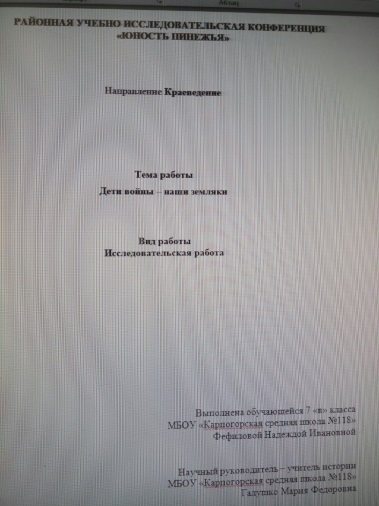 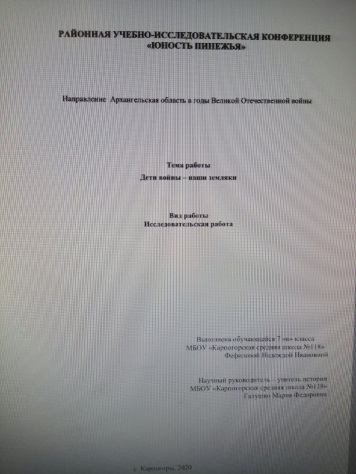 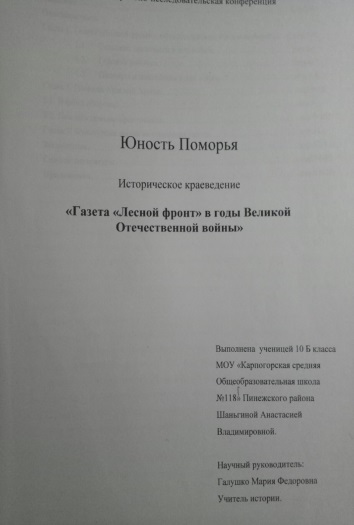  Основные результаты деятельности НОО «Арнерия»   В исследовательской деятельности, как и в любой деятельности, важен полученный результат. Результаты работы НОО «Арнерия» регулярно выставляются на сайте школы и освещаются в школьной газете, в сети Интернет. В конце учебного года выпускается электронный сборник исследовательских и творческих работ обучающихся. А также сборник методических материалов педагогов. Ребёнок должен почувствовать успех, поверить в свои силы и получить положительную мотивацию к самосовершенствованию, саморазвитию. Важен эффект, который достигаем. Значительно расширился  кругозор школьников в предметных областях. Ребята получили  социальный опыт в труде и общении. Главное отличие детей, способных принимать участие в исследовательской работе, - наличие у них потребности узнавать новое.   Основные результаты деятельности НОО «Арнерия»   В исследовательской деятельности, как и в любой деятельности, важен полученный результат. Результаты работы НОО «Арнерия» регулярно выставляются на сайте школы и освещаются в школьной газете, в сети Интернет. В конце учебного года выпускается электронный сборник исследовательских и творческих работ обучающихся. А также сборник методических материалов педагогов. Ребёнок должен почувствовать успех, поверить в свои силы и получить положительную мотивацию к самосовершенствованию, саморазвитию. Важен эффект, который достигаем. Значительно расширился  кругозор школьников в предметных областях. Ребята получили  социальный опыт в труде и общении. Главное отличие детей, способных принимать участие в исследовательской работе, - наличие у них потребности узнавать новое.  